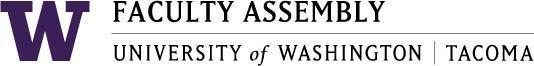 Academic Policy & Curriculum Committee December 9th, 2020, Zoom 12:30-2:00 pm Agenda    Land Acknowledgement, Consent Agenda & Recording Permission Approval of Minutes​ from November 18, 2020 - ​Found in APCC Canvas –12.09.2020 ModuleAnnouncements:	ASUWT UpdatesNew Course Proposals 	T CRIM 437: Abolitionism and Revolutionary Criminology	TME 425: Energy Efficiency in BuildingsTECE CoursesTECE 510: Advanced Computer ArchitectureTECE 512: Advanced Embedded SystemsTECE 514: Distributed SystemsTECE 521: Advanced VLSI for Communication SystemsTECE 523: Wireless Integrated Circuit DesignTECE 531: Advanced Power System OperationTECE 533: Renewable Energy SystemsTECE 537: Generalized Theory of Electrical MachinesTECE 539: Advanced Power ElectronicsTECE 551: Control Systems DesignTECE 553: Digital Control SystemsTECE 555: Nonlinear SystemsTECE 557: Optimal and Robust ControlTECE 563: Modern Signal ProcessingTECE 565: Advanced Random Signal ProcessingTECE 567: Digital CommunicationsTECE 569: Wireless CommunicationsTECE 572: Microwave EngineeringTECE 573: Advanced ElectromagneticsTECE 590: Special Topics in Electrical and Computer EngineeringTECE 598: Master’s SeminarTECE 599: CapstoneTECE 600: Independent Study or ResearchTECE 700: Master’s ThesisCourse Change Proposals T CRIM 390: Introduction to Criminal Justice ResearchT SOCW 514: Social Work Practice V - Assessment of Mental DisordersPolicy Issues & Other BusinessAcademic Plan Progress - EVCAA’s office 
https://www.tacoma.uw.edu/faculty-assembly/academic-plan Join Zoom Meeting	https://washington.zoom.us/j/91456029557 	Dial by your location        +1 253 215 8782 US (Tacoma)        +1 206 337 9723 US (Seattle)Meeting ID: 914 5602 9557